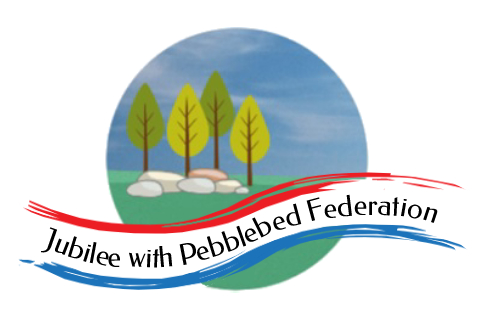 The Jubilee Hub of The Jubilee with Pebblebed FederationSubject Intent Statement for ArtOur Vision‘Be who God meant you to be and you will set the world on fire.’St Catherine of SienaIntentIn the Jubilee Hub of The Jubilee with Pebblebed Federation we believe that art and design stimulate creativity, imagination and inventiveness. Through the teaching of art, the children will be engaged, inspired and challenged. They will be equipped with the knowledge and skills to experiment, invent and create their own works of art, craft and design. Understanding, appreciation and enjoyment of the visual arts all have the power to enrich our lives. Art provides visual, tactile and sensory experiences and a unique way of understanding and responding to the world. We believe that art gives our pupils the skills, concepts and knowledge necessary for them to express responses to ideas and experiences and enables the children to communicate what they see, feel and think. Children should experiment with their ideas, their use of colour, texture, form, pattern and different materials and processes. Through art and design activities, they learn to make informed judgements and both aesthetic and practical decisions, as they become actively involved in shaping their own learning environments.  Self-evaluation of work is encouraged and children are taught how to be resilient when working towards achieving their goals. They learn about the diverse roles and functions of art, craft and design in contemporary life, and in different times and cultures. Our Art Curriculum is high quality, well thought out and is planned to provide children with a wide range of experiences that expose them to the arts and crafts that are central to the local communities in which we live and also across the globe. They will learn about the diverse roles and functions of art, craft and design in contemporary life, and in different times and cultures. Our rich, rural and coastal environments are incorporated into our Art planning to provide a stimulus and also to allow pupils to create their artwork outdoors in natural light. Through the study of great artists and craftspeople we are able to create opportunities for our pupils outside of the Devon countryside and into the wider world, thereby supporting them in their development to become innovative, resourceful and visionary citizens. Whilst a member of their schools, children within the Jubilee Hub will have access to a varied programme, which will allow them to discover areas of strength, as well as areas they might like to improve upon. The integral nature of art and the learner will create an enormously rich palette from which a student will access fundamental abilities such as: achievement, self-confidence, interaction with and awareness of others, and self-reflection. Our church schools promote the growth of each child. We want to allow our children to follow their passions and to aspire to be all that they can be. The art and design skills that are taught at the Jubilee Hub will enable the children to become active and enthusiastic artists. Our aim is to ensure that children are confident approaching artwork, feel a strong sense of achievement, value the impact of art within their own lives and are able to reach their full potential. ImplementationThe use of Cornerstones Curriculum Maestro for the planning of art lessons linked to our formal topics ensures that children are given the opportunity to develop their understanding across all strands of art including; the styles, techniques/skills, history and traditions of art and an appreciation of artists, through a creative thematic approach.  The Cornerstones Curriculum supports teaching and learning that is mapped to the Primary National Curriculum, to ensure comprehensive coverage of national expectations.  Each year and in each unit, we ensure that the children build on their previous knowledge and skills in order to gain a varied experience and appreciation of art, using our skills progression map to differentiate activities appropriately. There are opportunities for children of all abilities to develop their skills and knowledge in each teaching unit, the progression planned into the learning projects means that the children are increasingly challenged as they move through the school. Whilst we encourage cross-curricular links to ensure that art is taught as a holistic part of the curriculum, art is not just taught in designated art lessons. Wherever appropriate it is also linked to many broader aspects of our wider school life. Teaching in this way complements the learning planned in our thematic units by ensuring that the teaching of additional art skills are progressed through each term through many other varied opportunities and experiences - for example; the appraising of pieces of art representing key stories and bible passages in Collective Worship; discussing book covers and illustrations encountered in the daily teaching of many other subjects such as literacy, during story time and in music/science books etc.; observational sketches/drawing of diagrams in science; observational studies in Forest School; whole school ‘Ready, Steady, Write’ days to deep dive into artistic representations of Nursery Rhymes and traditional songs and to create whole school displays; designing illustrations for adverts, posters and programme covers for services and performances; the teaching of specific art vocabulary and displaying this within the learning environments; participation in art projects within the local and wider community. Additionally, the children are often taken outside in Forest School sessions and also with their class teacher to draw in the natural light, in the woods under the trees and to the beach. Children explore ideas and meanings in the work of a wide range of artists, craftspeople and designers. We provide children with a range of enrichment experiences such as meeting professional artists/craftspeople and enjoying workshops led by them, as well as visiting exhibitions, museums and galleries in the local area to inspire them, to develop their skills of observation and evaluation, and to challenge their thinking and creativity. The natural environment of our local rural communities are our biggest stimuli at The Jubilee Hub and each of our schools are lucky to be able to use the Area of Outstanding Natural Beauty in which they are situated to inspire and teach the children. We also celebrate and recognise the work children bring into school from home.  All classes have access to varied and high quality media and resources. Children enjoy opportunities to display their work in local exhibitions, in the local churches and village halls. EYFS/KS1 classrooms use carefully planned invitations to play where different interesting and unusual real life objects are placed as a way of encouraging the children to look closely and deeply at what they see. We encourage them to ask questions about what they see and be explorers of the world around them. In Key Stages 1 and 2 we use portfolios and sketchbooks (where appropriate) to record experience and imagination, to help the children develop their ideas and to show progression in their artistic ability. We encourage children to practise the skills taught to produce individual pieces of work as well as to collaborate with others on projects in two and three dimensions and on small and large scales. All children are given opportunities to: draw, paint, print, make collages and use clay and other sculpture materials. Art assessment is on going and teachers record the progress and attainment against the National Curriculum expectations of attainment on Target Tracker thus identifying the level in which the child is working and recording the names of children who are achieving above or below the age-related expectation. Teachers ensure they are identifying and addressing pupils’ emerging needs to support their progress. They use their assessment to inform them with their planning, lesson activities and differentiation; ensuring children are supported and challenged appropriately. Art is also monitored throughout all year groups using a variety of strategies such as lesson observations and pupil interviews. Children in Foundation Stage are assessed within Expressive Arts and Design and their progress is tracked both weekly and termly using Target Tracker. Age related expectation levels are reported to parents at the end of the Reception Year. Classroom displays reflect the children’s sense of pride in their artwork and this is also demonstrated by creative outcomes across the wider curriculum. The school environment also celebrates children’s achievements in art and demonstrates the subject’s high status in the school, with outcomes, including sculptures, enhancing the outdoor as well as indoor environment. Intended ImpactArt, craft and design embody some of the highest forms of human creativity. The high-quality art and design education that all children within the Jubilee Hub receive will engage, inspire and challenge pupils, equipping them with the knowledge and skills to experiment, invent and create their own works of art, craft and design. As pupils progress, they will be able to think critically and develop a more rigorous understanding of art and design. They will also know how art and design both reflect and shape our history, and contribute to the culture, creativity and wealth of both our locality and nation. Creativity and uniqueness will be celebrated and children will become astute at editing and improving the pieces they have created. Teachers will place an emphasis on individuality and children will be given the freedom to explore art using their imaginations. By the time children leave their school within the Jubilee Hub they will:Understand what being an ‘artist’ means. Have developed an appreciation of art and love of making their own art, which will enhance their lives and continue into adulthood. The ability to use time efficiently and to work constructively and productively, independently and collaboratively, to produce creative work, in which they explore their ideas and record their experiences.Confidently evaluate and analyse creative works using the language of art, craft and design.Have embedded the key art and design skills needed to allow them to produce inventive pieces of art and become proficient in drawing, painting, sculpture and other art, craft and design techniques.Become creative learners, who will retain knowledge about their focus artists from each unit of work and have a web of knowledge about the great artists, craft makers and designers of the world, and understand the historical and cultural development of their art forms.